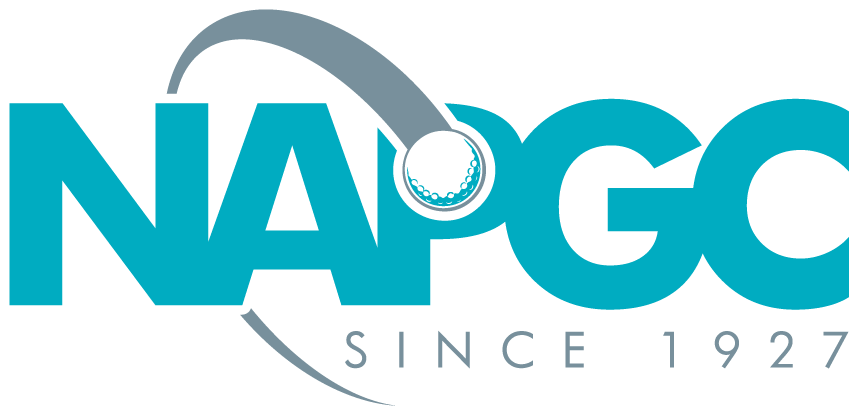 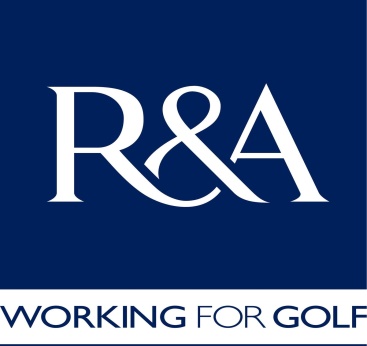 GORDON FORSTER BOWL 2023/2024Winter knock out competition for teams of four men, 
Stableford format, one pair at home, one pair away.Final Venue TBA Sunday 28th April 2024 Entry Fee £20.00 per teamClosing date for entries 12th Nov  2023(Rules and consent forms can be found at www.napgc.org.uk )This form together with the entry fee of £20.00 per team should be sent to: